Отчет о  проделанной работе ко дню здоровьяЦелью проведения Дня здоровья является формирование и развитие у детей представлений о здоровье, мотивации на здоровый образ жизни, привлечение внимания к сохранению и укреплению здоровья детей.Организован спортивный турнир :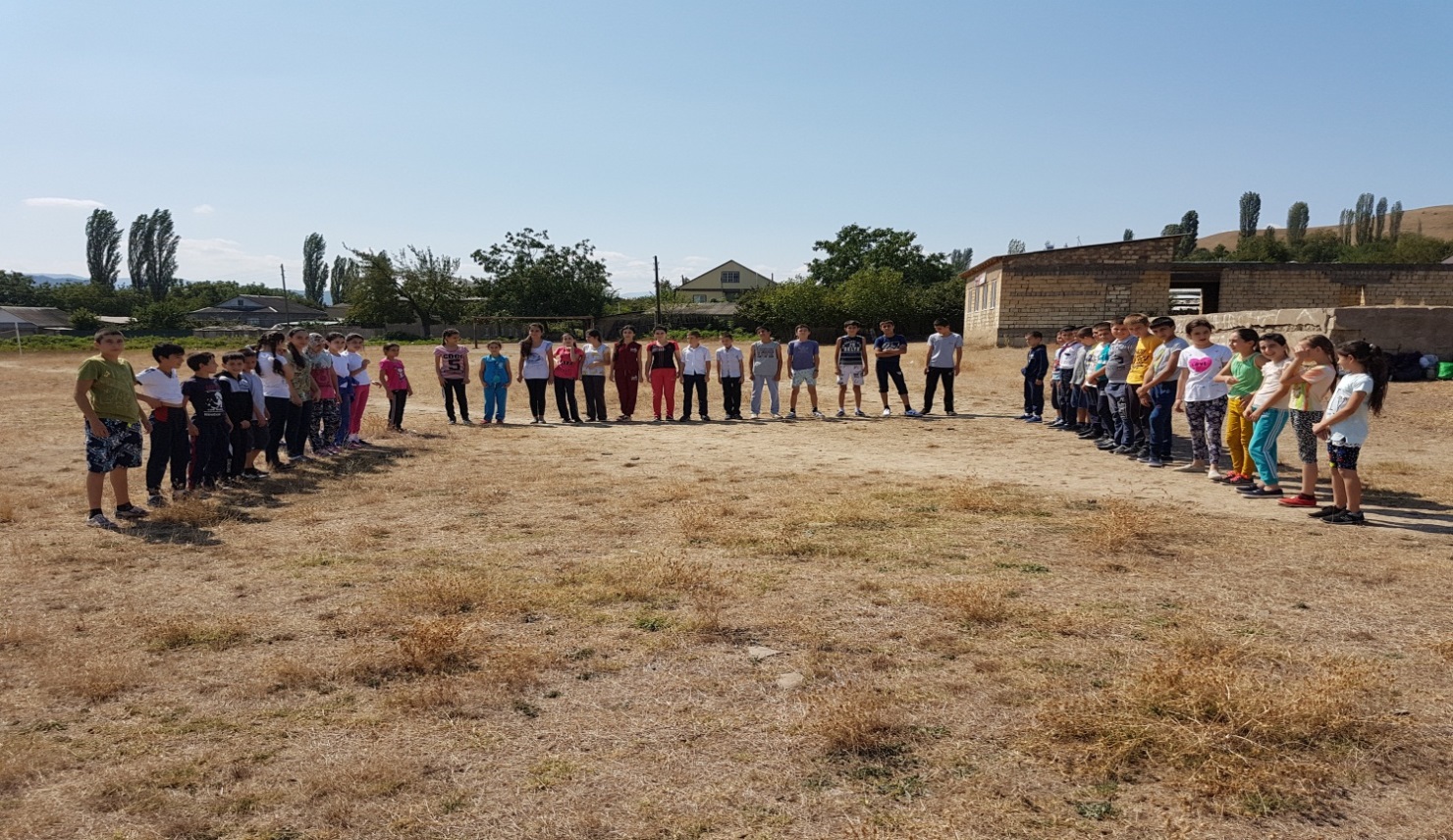 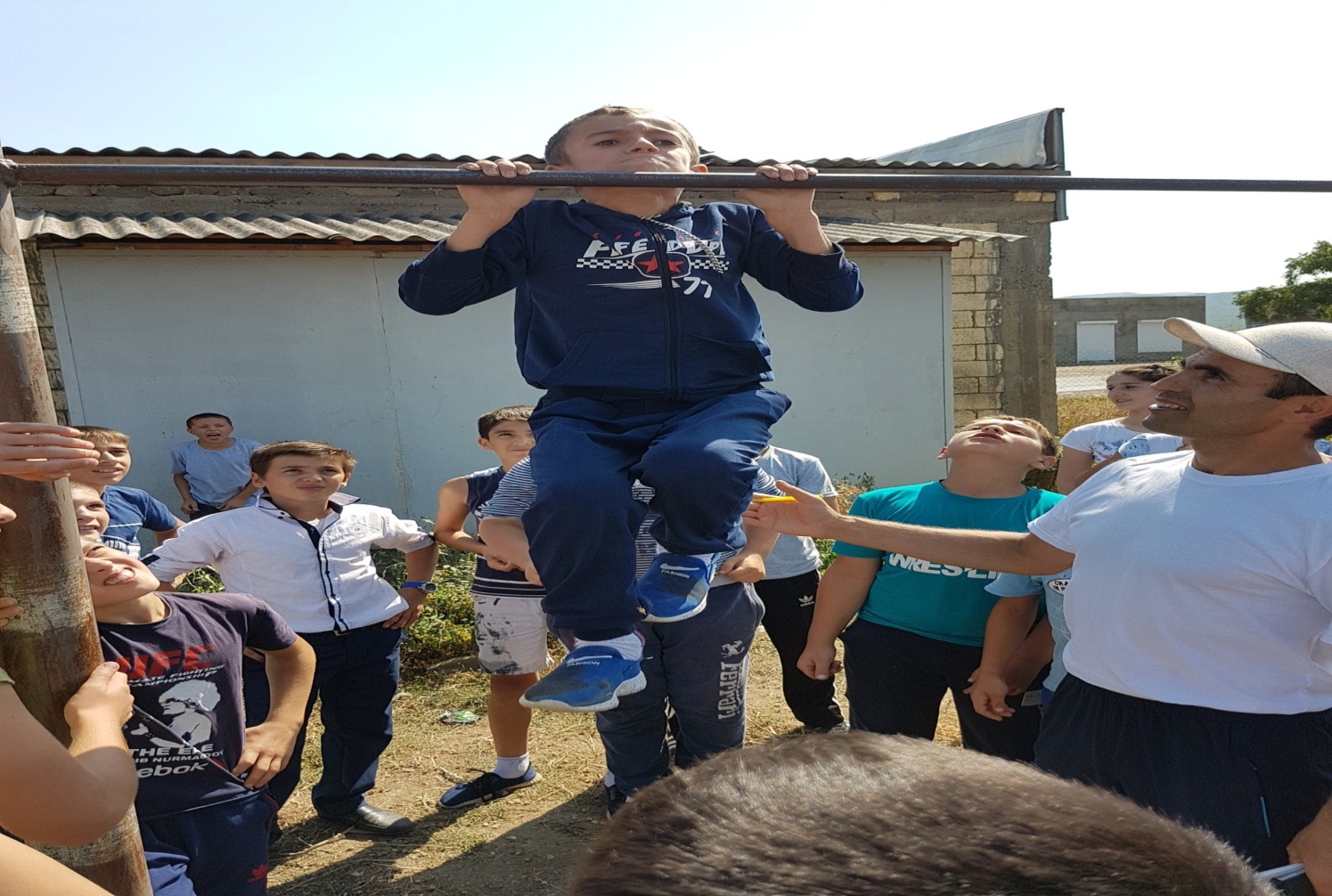 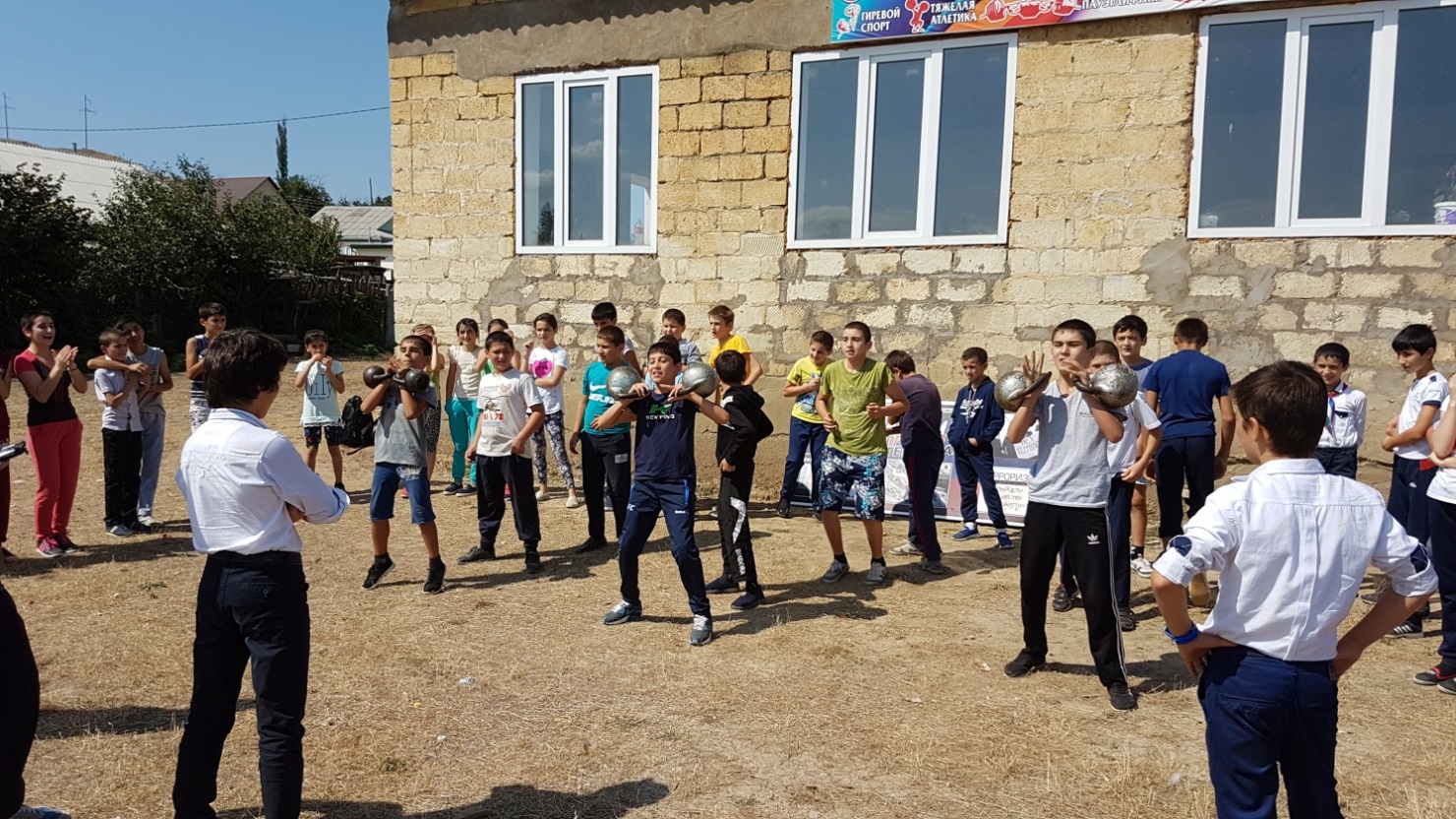 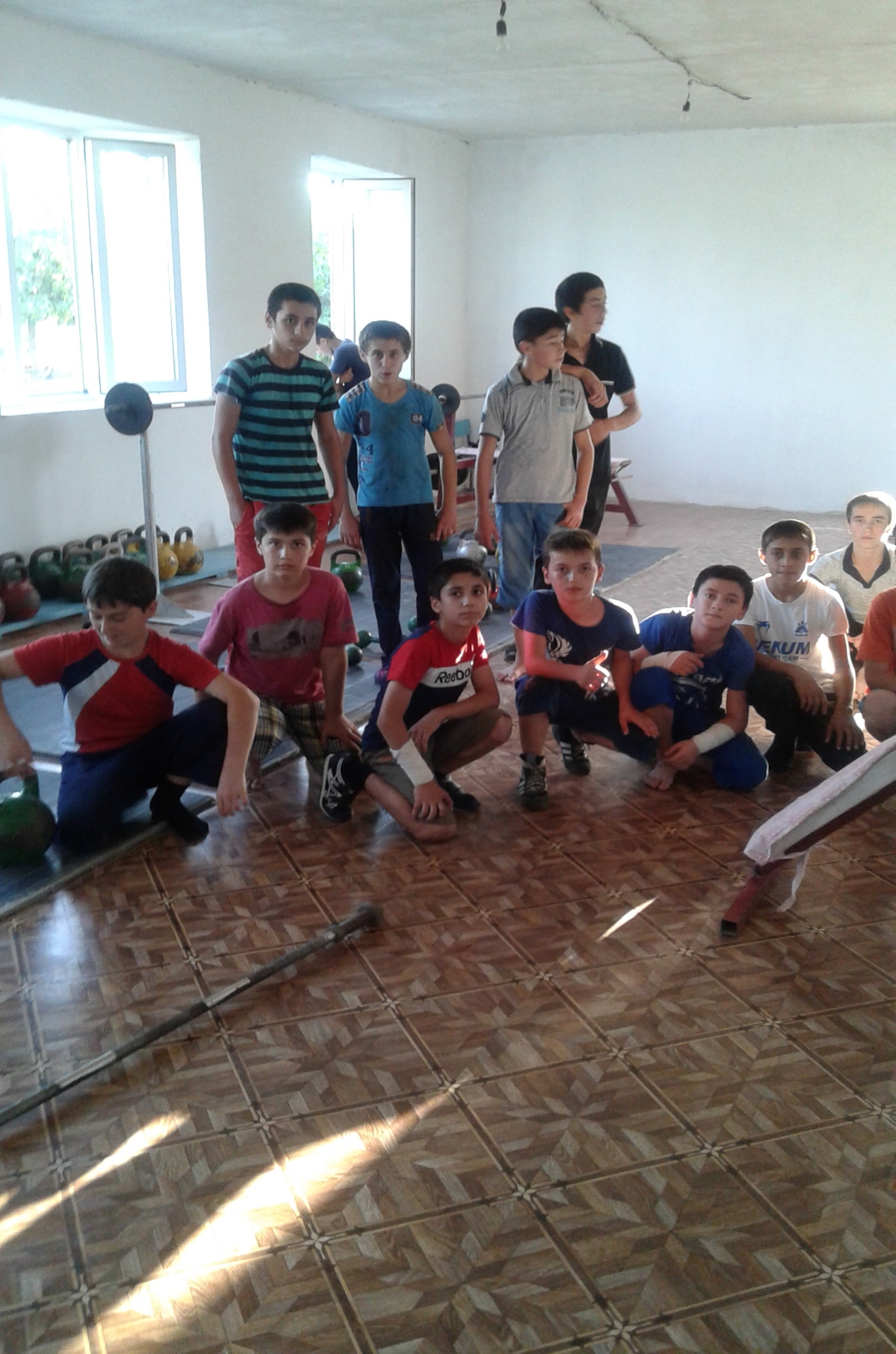 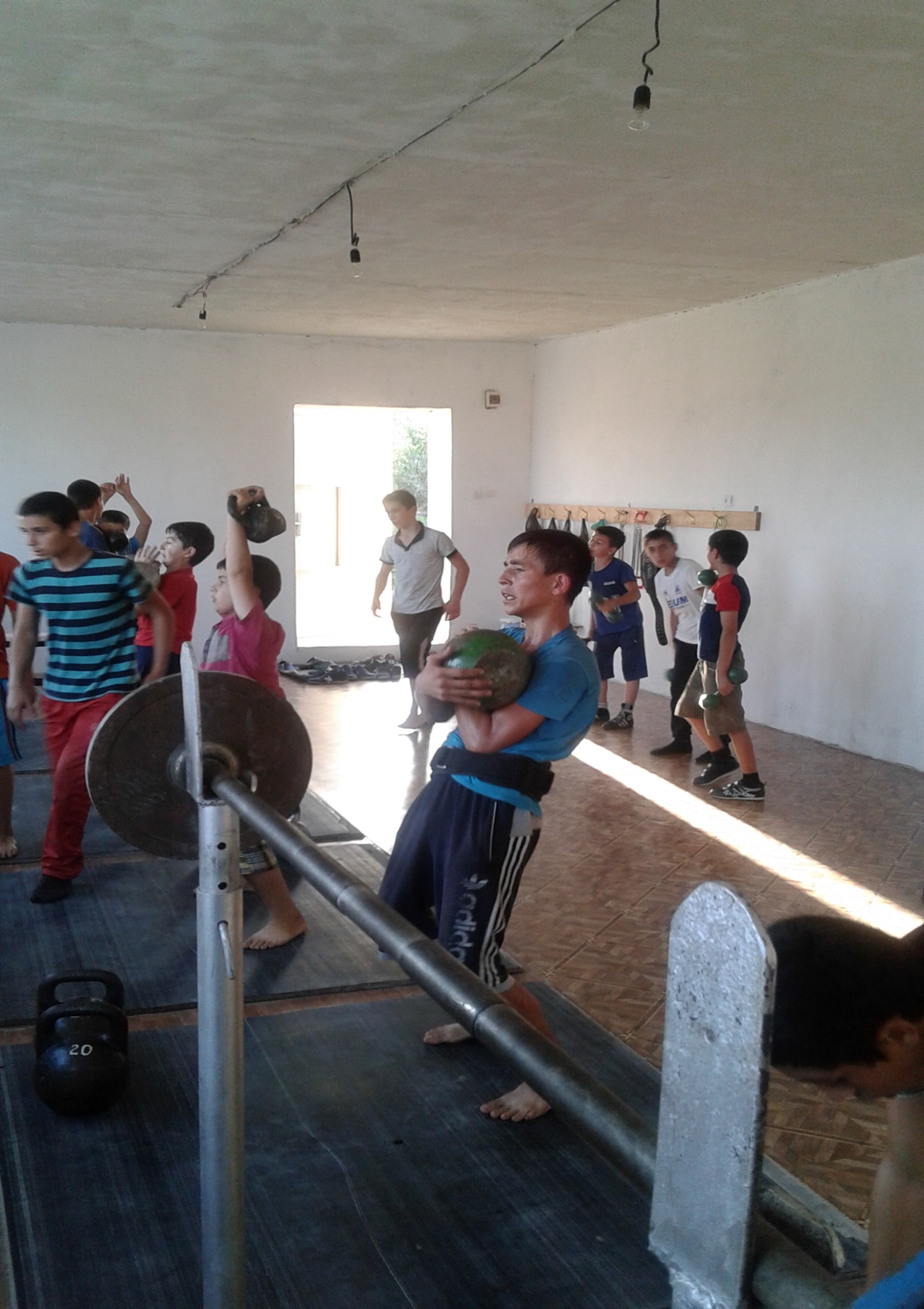 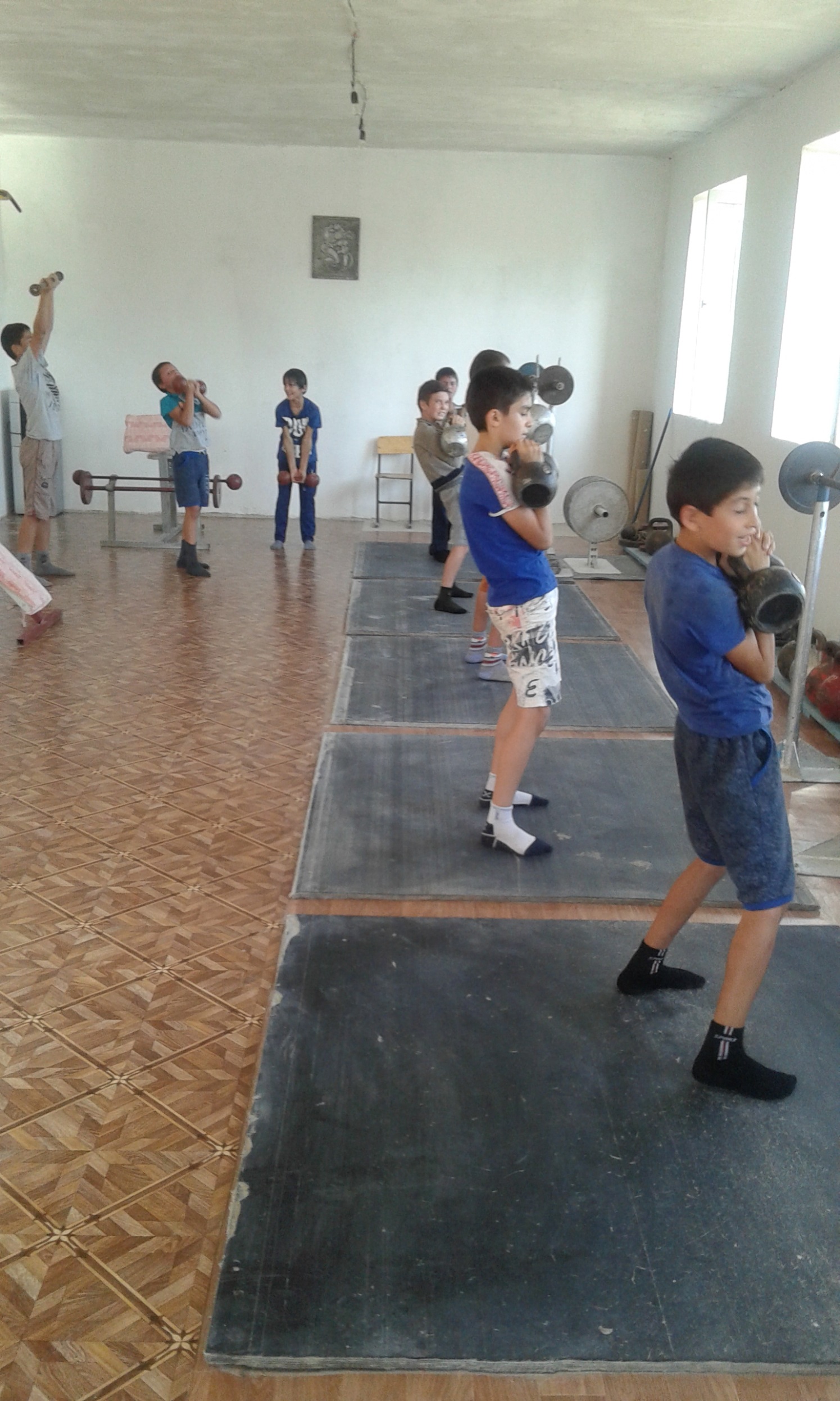 День здоровья в школе стал своеобразной проверкой на зрелость, готовность к самостоятельной жизни, особенно для старшеклассников.ЗДВР                  Исакова М.А.